EXTRA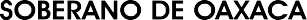 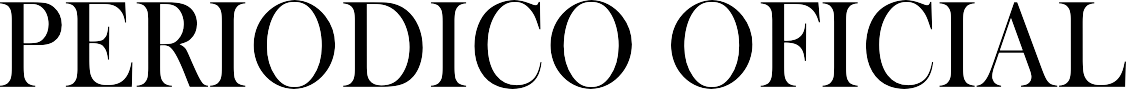 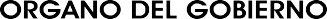 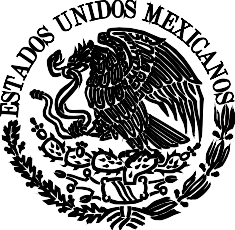 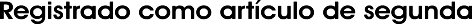 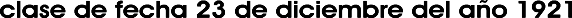 G O B I E R N O	D E L E S T A D O PODER EJECUTIVO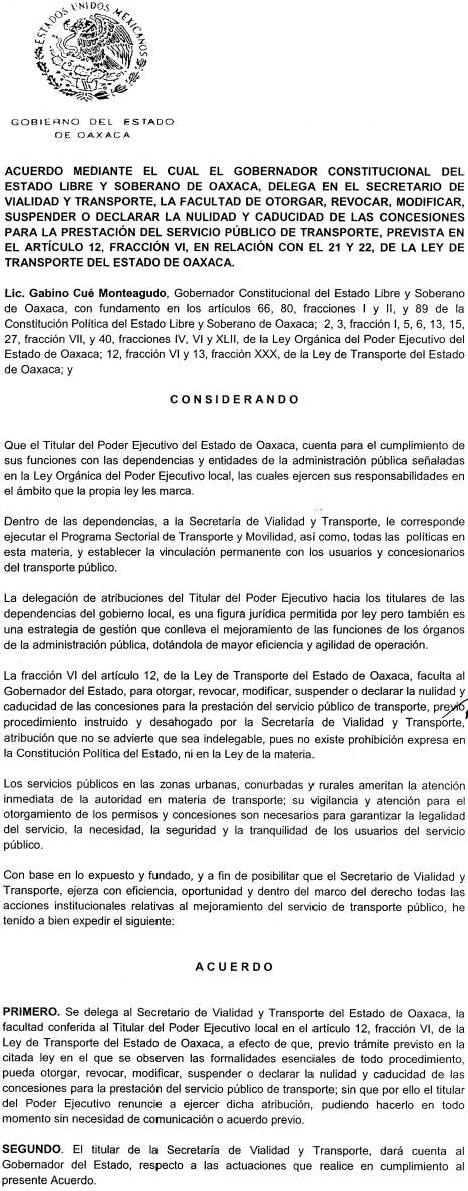 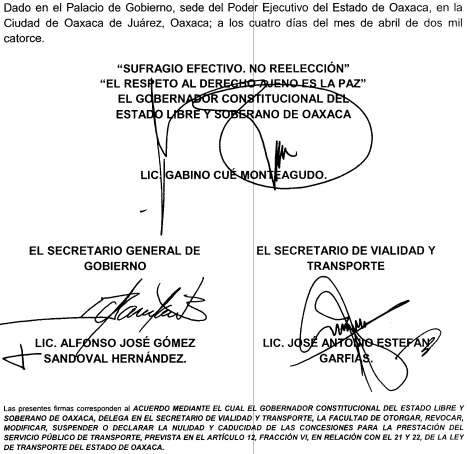 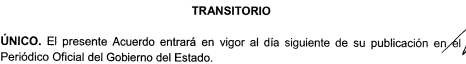 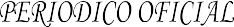 2 EXTRA	MIÉRCOLES 14 DE MAYO DEL AÑO 2014IMPRESO EN LOS TALLERES GRÁFICOS DE GOBIERNO DEL ESTADO